BMW GroupRelazioni Istituzionali e ComunicazioneSocietà
BMW Italia S.p.A.
Società del 
BMW GroupSede
Via della Unione 
Europea,1I-20097 San Donato
Milanese (MI)Telefono
02-51610111Telefax
02-51610222Internetwww.bmw.itwww.mini.itCapitale sociale
5.000.000 di Euro i.v.

R.E.A.
MI 1403223

N. Reg. Impr.
MI 187982/1998

Codice fiscale
01934110154

Partita IVA
IT 12532500159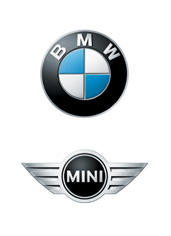 Comunicato stampa N. 188/13San Donato Milanese, 12 dicembre 2013Nuovi elementi distintivi per la BMW X1
Monaco. La BMW X1 è conosciuta come pioniere e leader del mercato globale nel segmento degli Sports Activity Vehicle e dei SUV premium. Rappresenta un esempio eclatante del piacere di guida, del design grintoso e del carattere premium che è senza eguali nella sua classe. Nella primavera del 2014, la compatta BMW X1 alza lo standard di questo segmento ad un livello superiore con elementi distintivi esterni di grande impatto, con un ambiente interno ancora più raffinato e con elementi innovativi di equipaggiamento. Gli ultimissimi servizi basati su internet vengono aggiunti alla gamma di funzioni BMW ConnectedDrive per fornire i migliori servizi di mobilità disponibili ai guidatori con stili di vita moderni in termini di “connettività”.
Le grandi prese d’aria sul fascione anteriore sottolineano l’aspetto sportivo e potente della BMW X1. Gli equipaggiamenti di serie comprendono ora anche le luci per la guida diurna. Altra novità per questo modello sono i cerchi da 17 pollici in lega leggera con razze a “V”. Inoltre, il colore Sparkling Brown metallizzato è stato inserito nella gamma di finiture esterne disponibili per la BMW X1.
Quando viene ordinata con la BMW xLine, con la BMW Sport Line o con il pacchetto M Sport, la superficie della “palpebra” del gruppo strumenti è coperta con materiale morbido al tatto arricchito da cuciture a contrasto che valorizzano ulteriormente l’eleganza premium. Le finiture opzionali interne abbelliscono anche l’ambiente con una scelta di accenti esclusivi in Black lucidissimo, in Coral Red opaco o in Chrome perlato. La finitura in acciaio inox della soglia che protegge la parte inferiore del portellone rappresenta un’ulteriore raffinatezza che distingue questa vettura.
La vasta gamma di servizi BMW ConnectedDrive che sarà disponibile nella primavera 2014 permetterà alla BMW X1 di rafforzare il suo ruolo di pioniere in termini di connettività intelligente nel suo segmento. Quando viene ordinata con un sistema di navigazione e con l’opzione Connected Drive Services, sarà disponibile una gamma sempre più ricca di servizi di mobilità; i proprietari potranno abbonarsi a questi in qualsiasi momento, anche dopo l’acquisto del veicolo. Le funzioni innovative possono essere integrate nel sistema operativo dell’auto mediante app, utilizzando lo smartphone o la carta SIM che è installata nel veicolo. Le app selezionate saranno compatibili con l’iPhone Apple e con gli smartphone che funzionano con il sistema operativo Android. Tra i nuovi servizi offerti per la BMW X1 troviamo Online Entertainment e l’ECO PRO Analyser.Per ulteriori informazioni:BMW Group ItaliaProduct Communications SpecialistAlessandro Toffanin
Email: alessandro.toffanin@bmw.it
Tel. 02/51610308
 Contatti stampa: www.press.bmwgroup.com (comunicati e foto) e http://bmw.lulop.com (filmati)Il BMW Group Il BMW Group è tra i produttori di automobili e motocicli di maggior successo al mondo, con i marchi BMW, MINI e Rolls-Royce. Come azienda globale, il BMW Group gestisce 28 stabilimenti di produzione e montaggio in 13 paesi e ha una rete di vendita globale in oltre 140 paesi.Nel 2012, il BMW Group ha venduto quasi 1,85 milioni di automobili e oltre 117.000 motocicli nel mondo. L'utile al lordo delle imposte per l'esercizio 2012 è stato di 7,82 miliardi di Euro con ricavi pari a 76,85 miliardi di Euro. Al 31 dicembre 2012, il BMW Group contava 105.876 dipendenti.Il successo del BMW Group si fonda da sempre su una visione sul lungo periodo e un’azione responsabile. Perciò, come parte integrante della propria strategia, l'azienda ha istituito la sostenibilità ecologica e sociale in tutta la catena di valore, la responsabilità globale del prodotto e un chiaro impegno a preservare le risorse.www.bmwgroup.com 
Facebook: http://www.facebook.com/BMWGroup
Twitter: http://twitter.com/BMWGroup
YouTube: http://www.youtube.com/BMWGroupview
Google+:http://googleplus.bmw.group.com